「基隆郵局樂齡運動-舞動人聲」活動簡章目    的：鼓勵銀髮族走出戶外，參與社會活動，拓展人際關係，以聲會友。主辦單位：中華郵政股份有限公司  基隆郵局活動時間：110年11月10日(星期三)上午9時至12時(9時-9時20分報到)活動地點：基隆市港西岸步道(港西街郵局旁仁愛區港西街10號)。活動對象：年滿65歲之郵政壽險要保人或被保險人及其陪伴同行者。參加名額：140人(含陪同者)。活動內容：舞蹈及卡拉OK歡唱。報名日期及方式： (一)自即日起至報名額滿為止(名額有限)。                 (二)報名地點：基隆郵局所轄各級支局。活動贈品：精美禮品乙份(限年滿65歲之郵政壽險要保人或被保險人領取)。活動說明：(ㄧ)免費參加，額滿為止。(二)活動當日請攜帶身分證件辦理報到及領取紀念品。(三)本活動為休閒活動非競賽性質，故無提供額外獎金(獎品)。(四)請遵守主辦單位活動規則、秩序維護及引導人員指示，確保活 順利進行。注意事項：    (一)為預防新冠肺炎，請配戴口罩。(二)如於過程感到不適，應立即告知現場之醫護或工作人員。(三)如有天候不佳等因素，主辦單位得視情況調整活動內容或將活動延期、取消。(四)各地郵局活動辦理日期及地點，請上中華郵政全球資訊網   (http://www.post.gov.tw)查詢。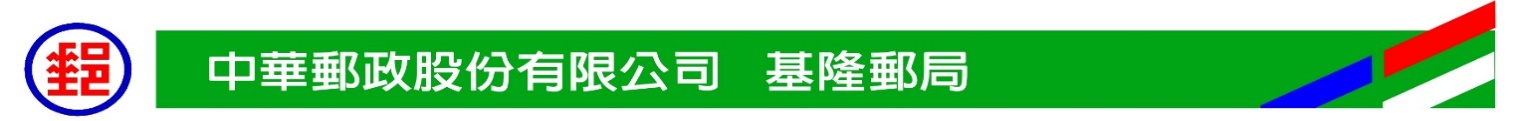 